СОВЕТ МУНИЦИПАЛЬНОГО ОБРАЗОВАНИЯ МУНИЦИПАЛЬНОГО РАЙОНА «КОЙГОРОДСКИЙ»П Р О Т О К О Л              ПУБЛИЧНЫХ СЛУШАНИЙ ПО ОБСУЖДЕНИЮ ВНЕСЕНИЯ ИЗМЕНЕНИЙ В РЕШЕНИЕ СОВЕТА МУНИЦИПАЛЬНОГО РАЙОНА «КОЙГОРОДСКИЙ» ОБ УТВЕРЖДЕНИИ ПРАВИЛ ЗЕМЛЕПОЛЬЗОВАНИЯ И ЗАСТРОЙКИ И ГЕНЕРАЛЬНЫХ ПЛАНОВ СЕЛЬСКИХ ПОСЕЛЕНИЙ МО МР «КОЙГОРОДСКИЙ» № V-16/107 ОТ 15 МАРТА 2017 ГОДА27 июня  2017 годас.Койгородок2017 годП Р О Т О К О ЛСЁРНИГИЖÖДпубличных слушаний по обсуждению внесения изменений в Решение Совета муниципального района «Койгородский» об утверждении правил землепользования и застройки и генеральных планов сельских поселений МО МР «Койгородский» № V-16/107 от 15 марта 2017 годапст.Кажым, Республика Коми				            27 июня 2017 г. Время проведения – 1000 часов На публичных слушаниях присутствовали: I. Вопрос, вынесенный на публичные слушания: О внесении изменений в Решение Совета муниципального района «Койгородский» об утверждении правил землепользования и застройки и генеральных планов сельских поселений МО МР «Койгородский» № V-16/107 от 15 марта 2017 годаВыступил: Калабин Г.А. первый заместитель руководителя администрации МР «Койгородский»-начальника отдела строительства и жилищно-коммунального хозяйстваУважаемые участники публичных слушаний!   Сегодня на публичные слушания в соответствии Градостроительным кодексом РФ, в соответствии со ст.28 Федерального закона №131-ФЗ от 06.10.2003 г. «Об общих принципах организации местного самоуправления в РФ» и ст.23 Устава МО МР «Койгородский»  выносится на рассмотрение изменение в Решение Совета муниципального района «Койгородский» об утверждении правил землепользования и застройки и генеральных планов сельских поселений МО МР «Койгородский» № V-16/107 от 15 марта 2017 года 	решением Совета от 26 апреля  2017  года  № V-18/116 (опубликованного в Информационном вестнике Совета)   установлен порядок учета предложений по рассматриваемому вопросу, а также порядок участия граждан в его обсуждении, для подготовки и проведения публичных слушаний был образован организационный комитет.   	Предлагаем вам для рассмотрения проект изменений в Решение Совета муниципального района «Койгородский» об утверждении правил землепользования и застройки и генеральных планов сельских поселений МО МР «Койгородский» № V-16/107 от 15 марта 2017 года .   Рассмотрим проект изменений в Решение Совета муниципального района «Койгородский» об утверждении правил землепользования и застройки и генеральных планов сельских поселений МО МР «Койгородский» № V-16/107 от 15 марта 2017 года.    Уважаемые участники публичных слушаний имеются ли у вас предложения по проекту проект изменений в Решение Совета муниципального района «Койгородский» об утверждении правил землепользования и застройки и генеральных планов сельских поселений МО МР «Койгородский» № V-16/107 от 15 марта 2017 года.        Калабин Г.А.-первый заместитель руководителя администрации МР « Койгородский» -    начальник отдела строительства и жилищно-коммунального хозяйства, проинформировал участников публичных слушаний о проделанной работе по организации проведения публичных слушаний на территории сельского поселения «Кажым»:          - проект изменений в Решение Совета муниципального района «Койгородский» об утверждении правил землепользования и застройки и генеральных планов сельских поселений МО МР «Койгородский» № V-16/107 от 15 марта 2017 года и участие граждан в их обсуждении, были  размещены  в информационном вестнике Совета и администрации МР "Койгородский" .         Предложений граждан по внесению изменений и дополнений в проект  Правил землепользования и застройки муниципального образования сельского поселения «Кажым» муниципального района «Койгородский» Республики Коми не поступало.         Предлагаем  проект изменений в Решение Совета муниципального района «Койгородский» об утверждении правил землепользования и застройки и генеральных планов сельских поселений МО МР «Койгородский» № V-16/107 от 15 марта 2017 года согласовать и вынести на Совет МР «Койгородский» для его утверждения.        Председатель публичных слушаний Калабин  Г.А. объявил голосование за согласование проекта изменений в Решение Совета муниципального района «Койгородский» об утверждении правил землепользования и застройки и генеральных планов сельских поселений МО МР «Койгородский» № V-16/107 от 15 марта 2017 года:- Кто «за»Итоги голосования :«За» - 15 голосов«Против»- 0 голосов         II. Подведение итогов публичных слушаний.   Решили:1. Одобрить проект изменений в Решение Совета муниципального района «Койгородский» об утверждении правил землепользования и застройки и генеральных планов сельских поселений МО МР «Койгородский» № V-16/107 от 15 марта 2017 года.2.Ходатайствовать перед Советом МР «Койгородский» об утверждении  проект изменений в Решение Совета муниципального района «Койгородский» об утверждении правил землепользования и застройки и генеральных планов сельских поселений МО МР «Койгородский» № V-16/107 от 15 марта 2017 года на ближайшей сессии, которая состоится 28 июня 2017 года. 3.Опубликовать итоговый документ публичных слушаний в Информационном вестнике Совета и администрации муниципального района «Койгородский».Председатель -                                                                Калабин Г.А.Секретарь -                                                                      Турубанов Г.В.С П И С О КПРИСУТСТВУЮЩИХ НА ПУБЛИЧНЫХ СЛУШАНИЯХ ПО ОБСУЖДЕНИЮ ВНЕСЕНИЯ ИЗМЕНЕНИЙ В РЕШЕНИЕ СОВЕТА МУНИЦИПАЛЬНОГО РАЙОНА «КОЙГОРОДСКИЙ» ОБ УТВЕРЖДЕНИИ ПРАВИЛ ЗЕМЛЕПОЛЬЗОВАНИЯ И ЗАСТРОЙКИ И ГЕНЕРАЛЬНЫХ ПЛАНОВ СЕЛЬСКИХ ПОСЕЛЕНИЙ МО МР «КОЙГОРОДСКИЙ» № V-16/107 ОТ 15 МАРТА 2017 ГОДА27 июня 2017  г.      Представители 	 администрации СП «Кажым»          1.Безносикова И.А.          2.Харитонова И.С.               3.Сорвачева Н.А.        Депутаты Совета СП «Кажым»          4.Аршинкина Л.Ю.          5.Кудряшова О.В.          6.Коханенко Г.Н.          7. Кувардина С.Н          8. Гуляева Е.        Руководители предприятий, учреждений, организаций:       9. Фадеев И.М.       10.Комышева М.А       11.Антонова Н.Н.            Представители 	 администрации района      12.Турубанов Г.В.      13.Калабин Г.А      14.Главинская А.И.      15.Турубанова О.В.Итоговый документпубличных слушаний по обсуждению по обсуждению внесения изменений в Решение Совета муниципального района «Койгородский» об утверждении правил землепользования и застройки и генеральных планов сельских поселений МО МР «Койгородский» № V-16/107 от 15 марта 2017 года27 июня 2017 годас.Койгородок2017 годРЕШЕНИЕОРГАНИЗАЦИОННОГО КОМИТЕТА ПО ПРОВЕДЕНИЮ ПУБЛИЧНЫХ СЛУШАНИЙ ПО  ОБСУЖДЕНИЮ ВНЕСЕНИЯ ИЗМЕНЕНИЙ В РЕШЕНИЕ СОВЕТА МУНИЦИПАЛЬНОГО РАЙОНА «КОЙГОРОДСКИЙ» ОБ УТВЕРЖДЕНИИ ПРАВИЛ ЗЕМЛЕПОЛЬЗОВАНИЯ И ЗАСТРОЙКИ И ГЕНЕРАЛЬНЫХ ПЛАНОВ СЕЛЬСКИХ ПОСЕЛЕНИЙ МО МР «КОЙГОРОДСКИЙ» № V-16/107 ОТ 15 МАРТА 2017 ГОДА пст.Кажым                                                                                         27 июня  2017 г.     
    	 Рассмотрев по обсуждению внесения изменений в Решение Совета муниципального района «Койгородский» об утверждении правил землепользования и застройки и генеральных планов сельских поселений МО МР «Койгородский» № V-16/107 от 15 марта 2017 года, руководствуясь Федеральным законом  от 06.10.03 №131-ФЗ «Об общих принципах организации местного самоуправления в Российской Федерации», Положением «О порядке организации и проведения публичных слушаний в муниципальном образовании муниципального района «Койгородский», в соответствии Градостроительным кодексом РФ организационный комитет по проведению публичных слушаний решил:1. Утвердить итоговый документ публичных слушаний (приложение).
Председатель -                                                                Калабин Г.А.Секретарь -                                                                      Турубанов Г.В.                                                                          Приложение к решению организационного
                                                                           комитета по проведению публичных слушанийИТОГОВЫЙ ДОКУМЕНТ ПУБЛИЧНЫХ СЛУШАНИЙ
ПО   ОБСУЖДЕНИЮ ВНЕСЕНИЯ ИЗМЕНЕНИЙ В РЕШЕНИЕ СОВЕТА МУНИЦИПАЛЬНОГО РАЙОНА «КОЙГОРОДСКИЙ» ОБ УТВЕРЖДЕНИИ ПРАВИЛ ЗЕМЛЕПОЛЬЗОВАНИЯ И ЗАСТРОЙКИ И ГЕНЕРАЛЬНЫХ ПЛАНОВ СЕЛЬСКИХ ПОСЕЛЕНИЙ МО МР «КОЙГОРОДСКИЙ» № V-16/107 ОТ 15 МАРТА 2017 ГОДА        Калабин Г.А.  первый заместитель руководителя администрации МР « Койгородский» -    начальник отдела строительства и жилищно-коммунального хозяйства довел до сведения присутствующих изменения в Решение Совета муниципального района «Койгородский» об утверждении правил землепользования и застройки и генеральных планов сельских поселений МО МР «Койгородский» № V-16/107 от 15 марта 2017 годаРЕШЕНИЕ             Рассмотрев и обсудив проект изменения в Решение Совета муниципального района «Койгородский» об утверждении правил землепользования и застройки и генеральных планов сельских поселений МО МР Койгородский» № V-16/107 от 15 марта 2017 года  в соответствие действующему законодательству, руководствуюсь Федеральным законом от 06 октября 2003 года N 131-ФЗ «Об общих принципах организации местного самоуправления в Российской Федерации» и Положением «О порядке организации и проведения публичных слушаний в муниципальном образовании муниципального района «Койгородский»                                               РЕШИЛИ:1. Одобрить изменения  в Решение Совета муниципального района «Койгородский» об утверждении правил землепользования и застройки и генеральных планов сельских поселений МО МР «Койгородский» № V-16/107 от 15 марта 2017 года2.Ходатайствовать перед Советом МР «Койгородский» об утверждении изменений в Решение Совета муниципального района «Койгородский» об утверждении правил землепользования и застройки и генеральных планов сельских поселений МО МР «Койгородский» № V-16/107 от 15 марта 2017 года  на ближайшей сессии, которая состоится 27 июня  2017 года. 3.Опубликовать итоговый документ публичных слушаний в Информационном вестнике Совета и администрации муниципального района «Койгородский».Совет муниципального района «Койгородский »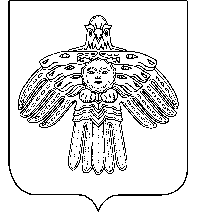 “Койгорт ”муниципальнöй районсаСöветПредседатель Калабин Г.А.- первый заместитель руководителя администрации МР « Койгородский»-          начальник отдела строительства и жилищно-коммунального хозяйстваСекретарьКлинцов А.Ю.- ведущий инженер отдела строительства и жилищно-коммунального хозяйства администрации МР «Койгородский»Участники слушанийЗарегистрировано  15 человек (список прилагается)